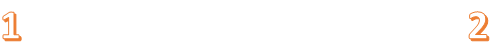 ОтецУвлеченияАвтомобильПчеловодствоБриджЛюбимая едаПельмениПирожкиПиццаМатьУвлеченияКомпьютерыВязаниеЧтениеЛюбимая едаМороженоеЯблокиЙогуртОтецУвлеченияАвтомобильПчеловодствоБриджЛюбимая едаПельмениПирожкиПиццаМатьУвлеченияКомпьютерыВязаниеЧтениеЛюбимая едаМороженоеЯблокиЙогурт